VSTUPNÍ ČÁSTNázev komplexní úlohy/projektuSommeliérská příručka – teoretický základ Kód úlohy65-u-3/AB49Využitelnost komplexní úlohyKategorie dosaženého vzděláníH (EQF úroveň 3)L0 (EQF úroveň 4)Skupiny oborů65 - Gastronomie, hotelnictví a turismusVazba na vzdělávací modul(y)Základy sommelierstvíŠkolaStřední škola průmyslová, hotelová a zdravotnická Uherské Hradiště, Kollárova, Uherské HradištěKlíčové kompetenceKompetence k učení, Kompetence k pracovnímu uplatnění a podnikatelským aktivitámDatum vytvoření23. 04. 2019 23:22Délka/časová náročnost - Odborné vzdělávání12Délka/časová náročnost - Všeobecné vzděláváníPoznámka k délce úlohyRočník(y)3. ročník, 4. ročníkŘešení úlohyskupinovéDoporučený počet žáků20Charakteristika/anotaceHlavním cílem komplexní úlohy je upevnit a rozšířit žákům jejich dosavadní základní znalosti a vysvětlit jim širší souvislosti o vinohradnictví a vinařství. Hlavním tématem je víno – oblasti pěstování, jeho výroba, kategorie, charakteristiky, choroby a podmínky skladování.  Dílčí cíle představují osvojení si základních pojmů týkajících se vína, naučit se základy vinohradnictví a provést nácvik tvorby návrhu vlastního vinného lístku.Žák získá zejména teoretický základ pro splnění kvalifikační zkoušky a osvojené znalosti uplatní v dalších praktických cvičeních/úkolech týkající se pozice a práce sommeliéra.Tento teoretický základ splňuje výchozí požadavky na odborné znalosti sommeliéra, jež jsou na něj z pohledu odborníka kladeny.JÁDRO ÚLOHYOčekávané výsledky učeníOčekávané výsledky učení vycházejí z kompetencí profesní kvalifikace 65-010-H Sommelier, konkrétně se jedná o následující odborné způsobilosti:Orientace v základech vinohradnictvíOrientace ve výrobě vínaKlasifikace a označení vínPříprava a tvorba vinného lístkuPrezentace vinného lístkuNákup, ošetřování a skladování vínaDílčí kompetence jednotlivých odborných způsobilostí uvedeny na: http://www.narodnikvalifikace.cz/kvalifikace-16-SommelierŽák:osvojí si základní pojmy sommeliérstvívysvětlí základy vinohradnictví a vinařstvídefinuje kategorie vín, označení dle vinařského zákonapopíše výrobu vína a technologii zpracování hroznůpřipraví a prezentuje jednoduchý vinný lístekvysvětlí principy ošetřování a skladování vínaSpecifikace hlavních učebních činností žáků/aktivit projektu vč. doporučeného časového rozvrhuVýuka probíhá frontální formou výkladu za použití prezentace „Sommeliérská příručka“ a „Slovníček sommeliéra“.  Výklad doplňují konzultace se žáky a praktické cvičení. Žáci si doplňují případné další informace a poznatky během výkladu. Teoretický výklad je vhodné doplnit o krátké videoukázky (např. u témat práce na vinici, výroba vína či skladování), odborné články či příspěvky žáků. Pro efektivnější upevnění znalostí a nabytí teoretických informací je doporučena návštěva vinařství, vinic, vinotéky nebo vinného sklepa či odborná přednáška vinaře nebo sommeliéra. K výkladu je nezbytný dataprojektor, TV či PC a promítací plátno. K praktickému cvičení potřebuje každý žák svůj PC.Žáci se aktivně zapojují do výuky sdělováním vlastních poznatků, zkušeností a průběžně si opakují odborné názvosloví.  Žák:sleduje odborný výklad učitele, prezentaci, ukázkyuplatňuje práci s textem a využívá internetové zdroje při svém praktickém cvičenípracuje se získanými informacemi a vybírá si, které využije pro danou problematikuaplikuje teoretické poznatky do praktického cvičenípoužívá osvojenou odbornou terminologiivyužívá vlastní poznatky z praxe k jednotlivým tématům.Žák:osvojí si základní pojmy sommeliérství (2 h)
	vysvětlí základní pojmy týkající se sommeliérství naučené ze „Slovníčku sommeliéra“,soustavně při výuce nadále používá odbornou terminologii.vysvětlí základy vinohradnictví a vinařství (2 h)
	definuje a popíše současné podmínky pěstování révy vinné na území ČR,vysvětlí základní principy vinohradnictví,charakterizuje vinařské oblasti a podoblasti v ČR s využitím vinařské mapy,aplikuje teoretické poznatky při praktických ukázkách a cvičení (vinařská mapa, viněta, vinný lístek),popíše morfologický vzhled keře révy vinné.definuje kategorie vín, označení dle vinařského zákona (2 h)
	uvede základní ustanovení vinařského zákona,definuje jednotlivé kategorie vín, jejich rozdíly,uplatňuje znalosti vinařského zákona při zatřídění vína,vyjmenuje běžné odrůdy pro bílá, růžová a červená vína,vysvětlí údaje na vinětě,zařadí konkrétní vína do příslušné kategorie.popíše výrobu vína a technologii zpracování hroznů (2 h)
	rozumí používaným odborným pojmům souvisejícím s výrobou vína,vysvětlí rozdíly technologického zpracování hroznů révy vinné podle cílového produktu,popíše jednotlivé fáze produkce bílých, růžových a červených vín,vysvětlí výrobu a rozdíly u aromatizovaných a šumivých vín,rozlišuje metody výroby šumivých vín – sektů a šampaňského.připraví a prezentuje jednoduchý vinný lístek (2 h)
	absolvuje zadané praktické cvičení v rámci úlohy,využívá znalosti o vinařských oblastech v ČR při sestavování vinného lístku, orientuje se v jejich rozdělení,sestaví na PC jednoduchý vinný lístek v pořadí nabídky vín podle pravidel včetně správného popisu a názvu oblasti původu vína,při prezentaci a obhajobě vinného lístku doporučí vhodné víno k vybranému pokrmu.vysvětlí principy ošetřování a skladování vína (2 h)
	popíše zásady správného a nevhodného skladování vína,uvede důvody pro archivaci vína,vysvětlí zásady pro ošetřování a manipulaci s vínemukáže a zdůvodní správný způsob uložení vína,vyjmenuje a popíše vady a choroby vína.Metodická doporučeníKomplexní úloha je určena pro teoretické vyučování a je možné ji částečně využít při odborném výcviku (dle posouzení učitele odborného výcviku).Provázanost úlohy je v rámci předmětů stolničení, odborný výcvik a přímo konkretizuje odborný modul základy sommeliérství.Má přesah do navazujících oborů vzdělání kategorie L0 a M.Doporučuji pro skupinu max. 20 žáků a praktické cvičení pro 10 žáků.Žáci se mohou navzájem doplňovat o své poznatky a zkušenosti, rozvíjejí si tak komunikační dovednosti s využitím odborné terminologie.Způsob realizaceTeoretická forma doplněná praktickým cvičenímv odborné učebně neboškolní odloučené pracoviště nebopracoviště smluvního partnera neboškolící místnost ve vinařství.PomůckyUčební (odborné) pomůcky pro žáka:„Slovníček sommeliéra“„Sommeliérská příručka“psací potřebyPC s připojením na internet pro praktické cvičeníukázky vinět či láhvových vínvinné lístky 3 ks (doporučeno)Učební (odborné) pomůcky/zařízení pro učitele:„Slovníček sommeliéra“„Sommeliérská příručka“vinařská mapaschéma výroby vína tichého i šumivéhoukázky vinět či láhvových vínvinné lístky – ukázky z praxe (doporučeno 5 ks)Technické vybavení:počítač s připojením na internetdataprojektorplátno na promítáníVÝSTUPNÍ ČÁSTPopis a kvantifikace všech plánovaných výstupůseznámení s odbornou terminologií ze „Slovníčku sommeliéra“, její další využití ve výuce i praxi,osvojení teoretických znalostí ze „Sommeliérské příručky“,upevnění základních teoretických znalostí o vínech, jejich třídění, charakteristikách, výrobě,osvojení významu a základů vinařského zákona,rozšíření znalostí o vinohradnictví, vinařství, odrůdách révy vinné pěstované v našich podmínkách,získání dobré orientace ve vinařské mapě a ve schématu výroby vína,uplatnění dosažených znalostí u konkrétních vín, ukázek,sestavení a obhajoba jednoduchého vinného lístku,uplatnění zásad pro ošetřování a skladování vína na odborném výcviku/při dalších praktických cvičeních,používání odborné terminologie v sommeliérství pro další vzdělávání v odborných předmětech a na odborném výcviku,úspěšné splnění komplexní úlohy je výchozím předpokladem pro profesní zkoušku kvalifikace 65-010-H Sommelier.Kritéria hodnoceníSlovní hodnocení úrovně správných odpovědí na zadané dílčí otázky během výkladu lektora, individuální přístup k zadaným úkolům, vlastní aktivita žáka.Kombinace ústního, písemného a praktického zkoušení.Ústní zkoušení je průběžné. U ústního zkoušení jsou hodnoceny odborné znalosti a vědomosti, vztahy mezi probraným učivem, srozumitelnost, plynulost projevu a úroveň obhajoby vinného lístku.Ústní zkoušení z výše uvedených obsahových témat pod č. 1, 2, 3 a 4.Písemné zkoušení 2x za dobu konání komplexní úlohy. Písemná práce č. 1 se vztahuje k teoretickým obsahovým okruhům č. 1, 2 a 3 „Sommeliérské příručky“; jedná se konkrétně o subtémata:Základy vinohradnictví a vinařské oblasti v ČR,Vinařský zákon a klasifikace vín,Výroba vína a technologie zpracování hroznů.Závěrečný písemný test doporučuji absolvovat na konci časové dotace úlohy.Při hodnocení písemných testů je posuzována věcná správnost odpovědi.Přepočet mezi procenty správných odpovědí a známkou:správně je méně než 35 % – známka 5správně je alespoň 35 a méně než 50 % – známka 4správně je alespoň 50 a méně než 70 % – známka 3správně je alespoň 70 a méně než 85 % – známka 2správně je alespoň 85 % – známka 1Praktické zkoušení spočívá v tvorbě, prezentaci a obhajobě vlastního vinného lístku s využitím odborné terminologie, internetu, vlastních poznatků a zkušeností.Výsledné hodnocení vychází z kombinace všech forem výše uvedeného ověřování znalostí a dovedností.Žák je úspěšný, pokud splní následující kritéria:řádná docházka min. 10 hodin výuky,min. 2x ústní zkoušení teoretických znalostí,2x písemné ověřování znalostí,absolvování praktického cvičení.Hodnocení slovní + známkou.Doporučená literaturaSALAČ, Gustav. Stolničení. Praha: Fortuna, 2010. ISBN 80-7168-752-9.ŠEVČÍK, Libor a Ivo DVOŘÁK. Sommelierství: umění podávat víno: hledání pravdy o víně. Praha: Grada, 2002. ISBN 80-247-0188-X.KRAUS V., KUTTELVAŠER Z., VURM B.: Encyklopedie českého a moravského vína. Praha: Melantrich a.s., 1997. ISBN 80-7023-250-1.FISCHER, Christina. Lexikon vín. Čestlice: Rebo Productions, s.r.o., 2005. ISBN 80-7234-381-5.PRIEWE, Jens. Víno, malá škola. Praha: Euromedia Group, 2002. ISBN 80-242-0848-2.https://www.sahm-gastro.cz/slovnik-pojmu/?param_search=1&abeceda=Ahttps://www.osobnivinoteka.cz/sommelierske-pojmy-nemuseji-byt-spanelskou-vesnicihttp://www.sommelierstvi.cz/cs/sommelierstvi/sommelierstvi.phphttps://fresh.iprima.cz/clanky/sommeliersky-slovnik-i-dil - včetně fotogaleriehttps://fresh.iprima.cz/clanky/sommeliersky-slovnik-ii-dil - včetně fotogaleriePoznámkyTato komplexní úloha navazuje a rozšiřuje teoretické znalosti ze stolničení, event. subtéma alkoholické nápoje. Žák zde uplatní své poznatky a zkušenosti z odborného výcviku. Je zároveň vstupním a výchozím předpokladem pro splnění odborné kvalifikace 65-010-H Sommelier. Předpokládá vyšší zájem a motivaci žáků o příslušné téma.Obsahové upřesněníOV NSK - Odborné vzdělávání ve vztahu k NSKPřílohyvinny_listek-cviceni.docxpisemna_prace_c-1-zadani.docxpisemna_prace_c-1-reseni.docxzaverecny_pis-_test-zadani.docxzaverecny_pis-_test-reseni.docxsommelierska_prirucka-upr.pptxslovnicek_sommelliera-uprav.docxMateriál vznikl v rámci projektu Modernizace odborného vzdělávání (MOV), který byl spolufinancován z Evropských strukturálních a investičních fondů a jehož realizaci zajišťoval Národní pedagogický institut České republiky. Autorem materiálu a všech jeho částí, není-li uvedeno jinak, je Martina Janásová. Creative Commons CC BY SA 4.0 – Uveďte původ – Zachovejte licenci 4.0 Mezinárodní.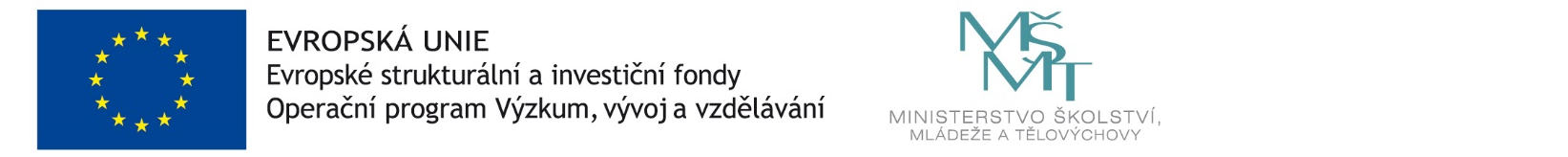 